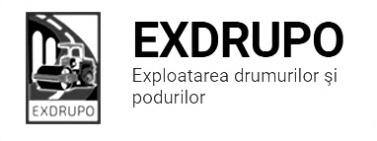 Notă informativăcu privire la lucrările de întreţinere şi salubrizare a infrastructuriirutiere din mun. Chişinăusect. Centru: executate 12-13.04.2020, în noapte:Salubrizarea mecanizată în zi: str. str. Ismail, str. Columna, str. Varlaam, bd. Ştefan cel Mare, str. Bucureşti, str. Puşkin, str. M. Eminescu, str. Pîrcălab, str. Alecsandri, str. Armenească, str. Bulgară, str. Tighina, str. Mateevici, str. Kogălniceanu, str. Bernardazzi, str. Sciusev, str. Halippa. Spălarea părţii carosabile: str. Ismail, bd. Cantemir, bd. Negruzi, str. Ciuflea, bd. Ştefan cel Mare, str. Bucureşti, str. Alecsandri, str. Halippa, str. Testimiţeanu, str. Grenoble, str. Mioriţa, str. Corolenco.sect. Buiucani:executate 12-13.04.2020, în noapte:Salubrizarea mecanizată în zi: Piaţa Dimitrie Cantemir, Calea Ieşilor, str. I. Creangă, Piaţa Unirii, bd. Alba Iulia.Spălarea părţii carosabile: str. Columna, str. Dosoftei, bd. Ştefan cel Mare, str. Bucureşti, str. Bodoni, str. M. Cibotari, str. Sf. Ţării.sect. Rîşcani: executate 12-13.04.2020, în noapte:Salubrizarea mecanizată în zi:str. Ismail, bd. Cantemir, str. Al. cel Bun, str. Alecsandri, str. Albişoara, str. Doina, str. Socoleni, str. Ceucari, str. T. Vladimirescu.Spălarea părţii carosabile: bd. Moscova, str. Kiev, bd. Renaşterii, bd. B. Voievod, str. Al. Russo, Viaduct, str. Bodoni, str. Puşkin, str. C. Tănase, Calea Orheiului – 4 borduri, str. Petricani + triunghiuri + cercuri. Măsurile întreprinse pentru prevenirea răspîndirii Covid-19:Toate unităţile de trasport sunt dezinfectate la începutul şi la sfîrşitul programului de lucru;Muncitorilor este verificată starea de sănătate de către medicul întreprinderii;Muncitorii sunt echipaţii cu:mască de protecţiemănuşi de protecţiedezinfectantInginer SP                                                         I. Rusu